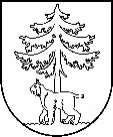 JĒKABPILS PILSĒTAS PAŠVALDĪBAIEPIRKUMU KOMISIJA Reģistrācijas Nr.90000024205Brīvības iela 120, Jēkabpils, LV – 5201Tālrunis 65236777, fakss 65207304, elektroniskais pasts vpa@jekabpils.lvJēkabpilīLĒMUMS 2016.gada 16.maijā I. INFORMĀCIJA PAR IEPIRKUMUII. INFORMĀCIJA PAR PRETENDENTIEMIII. INFORMĀCIJA PAR UZVARĒTĀJUIV. LĒMUMA PĀRSŪDZĒŠANAS KĀRTĪBAKomisijas priekšsēdētāja vietnieks						R.SkrējānsKomisijas locekļi								M.Stankevica										S.Lazare										A.BarkānsPasūtītājs:Jēkabpils pilsētas pašvaldībaIepirkumu komisijas izveidošanas pamatojums:Jēkabpils pilsētas domes sēdes 2013.gada 20.jūnija lēmums Nr. 245 (protokols Nr.15., 13.§), 2014.gada 27.novembra lēmums Nr. 410 (protokols Nr.26., 21.§), 2015.gada 26.februāra lēmumu Nr. 50 (protokols Nr.5., 12.§), 2015.gada 08.oktobra lēmumu Nr. 299 (protokols Nr.26., 4.§) un 2015.gada 19.novembra lēmumu Nr. 364 (protokols Nr.29., 10.§)  Iepirkuma nosaukums:Krievijas Valsts kamermūzikas teātra “Sanktpēterburgas opera” izrādes “Seviļas bārddzinis” nodrošināšana Krustpils brīvdabas estrādē 23.07.2016.Iepirkuma identifikācijas numurs:JPP 2016/31Iepirkuma pamatojums:Publisko iepirkumu likuma 8².panta “B” daļaPaziņojums par plānoto līgumu publicēts pašvaldības mājaslapā internetā:Bez publicēšanas   Pretendenti,   kas iesniedza piedāvājumus un  piedāvātās līgumcenas EUR  bez PVN  SIA “Global partnership”27 000,00Noraidītie pretendenti unnoraidīšanas iemesliNavNavPretendents, kuram pieškirtas līguma slēgšanas tiesības:SIA “Global partnership”Reģ.Nr. 12635181 IgaunijāUzvarētāja piedāvātā līgumcena EUR bez PVN:27 000,00Uzvarētāja salīdzinošās priekšrocības:Piedāvājums ar viszemāko līgumcenu, kas atbilst Uzaicinājuma prasībāmLēmums:Piešķirt iepirkuma līguma slēgšanas tiesības par līgumcenu 27 000,00 euro bez PVN 21% Saistītie protokoli:29.04.2016. Pašvaldības iepirkumu komisijas sēdes protokols Nr. 10716.05.2016. Piedāvājumu atvēršanas sanāksmes protokols Nr. 12916.05.2016. Piedāvājumu vērtēšanas sēdes protokols Nr. 130Saskaņā ar PIL 8².panta astoņpadsmito daļu, Pretendents, kas iesniedzis piedāvājumu iepirkumā, uz kuru attiecas Publisko iepirkumu likuma 8².panta noteikumi, un uzskata, ka ir aizskartas tā tiesības vai ir iespējams šo tiesību aizskārums, ir tiesīgs pieņemto lēmumu pārsūdzēt Administratīvajā rajona tiesā Administratīvā procesa likumā noteiktajā kārtībā. Administratīvās rajona tiesas spriedumu var pārsūdzēt kasācijas kārtībā Augstākās tiesas Senāta Administratīvo lietu departamentā. Lēmuma pārsūdzēšana neaptur tā darbību.